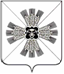 КЕМЕРОВСКАЯ ОБЛАСТЬАДМИНИСТРАЦИЯ ПРОМЫШЛЕННОВСКОГО МУНИЦИПАЛЬНОГО РАЙОНАПОСТАНОВЛЕНИЕот «08» мая 2018 г. № 500-Ппгт. ПромышленнаяО внесении изменений в постановление администрации Промышленновского муниципального района от 29.12.2016                     № 1201-П «Об утверждении Положения об оплате труда работников муниципальных учреждений культуры и образовательных учреждений культуры и искусства, подведомственных Управлению культуры, молодежной политики, спорта и туризма администрации Промышленновского муниципального района»(в редакции постановлений от 25.04.2017 № 422-П, от 30.06.2017 № 719-П, от 29.12.2017 № 1490-П, от 13.04.2018 № 433-П)На основании постановления Коллегии Администрации Кемеровской области от 15.03.2018 № 90 «Об увеличении фондов оплаты труда некоторых категорий работников государственных учреждений Кемеровской области»:1. Внести в постановление администрации Промышленновского муниципального района от 29.12.2016 № 1201-П «Об утверждении Положения об оплате труда работников муниципальных учреждений культуры и образовательных учреждений культуры и искусства, подведомственных Управлению культуры, молодежной политики, спорта и туризма администрации Промышленновского муниципального района» (в редакции постановлений от 25.04.2017 № 422-П, от 30.06.2017 № 719-П, от 29.12.2017 № 1490-П, от 13.04.2018 № 433-П) следующие изменения:1.1.  В приложении № 1 к Положению об оплате труда работников муниципальных учреждений культуры и образовательных учреждений культуры и искусства, подведомственных Управлению культуры, молодежной политики, спорта и туризма администрации Промышленновского муниципального района (далее-Положение) пункт 8 изложить в следующей редакции:«».1.2. Приложение № 2 к Положению изложить в новой редакции согласно приложению № 1 к настоящему постановлению.1.3. Приложение № 6 к Положению изложить в новой редакции согласно приложению № 2 к настоящему постановлению.2. Рекомендовать учреждениям, подведомственным Управлению культуры, молодежной политики, спорта и туризма администрации Промышленновского муниципального района внести соответствующие изменения в Положения об оплате труда.3. Постановление подлежит обнародованию на официальном сайте администрации Промышленновского муниципального района.4. Контроль за исполнением настоящего постановления возложить на заместителя главы Промышленновского муниципального района                       С.А. Федарюк.5. Настоящее постановление вступает в силу со дня подписания и распространяет свое действие на правоотношения, возникшие с 01.03.2018.исп. И. Г. Чупинтел. 76046Рекомендуемые размеры должностных окладов с учетом повышающих коэффициентовпрофессиональные квалификационные группыобщеотраслевых должностей руководителей,специалистов и служащих«Рекомендуемые размеры должностных окладов с учетом повышающих коэффициентовпрофессиональные квалификационные группыобщеотраслевых должностей руководителей,специалистов и служащих(за исключением отдельных категорий работников бюджетной сферы, повышение оплаты труда которых осуществляется в соответствии с Указом Президента РФ от 07.05.2012 № 597 «О мероприятиях по реализации государственной социальной политики»)».Профессиональные квалификационные группыпрофессий рабочих в сфере культуры и искусстваПромышленновского района8Специалист по закупкам (контрактный управляющий)высшее профессиональное образование без предъявления требований к стажу работы;35113,000105338высшее профессиональное образование и стаж работы по профилю не менее 5 лет3,23511357ГлаваПромышленновского муниципального районаД.П. ИльинПриложение № 1к постановлениюадминистрации Промышленновского муниципального районаот 08 мая 2018 № 500-П Приложение № 1к постановлениюадминистрации Промышленновского муниципального районаот 08 мая 2018 № 500-П Приложение № 1к постановлениюадминистрации Промышленновского муниципального районаот 08 мая 2018 № 500-П «Приложение № 2к Положению об оплате трудаработников муниципальныхучреждений культуры  иобразовательных учрежденийкультуры и искусства,подведомственных УКМПСТПромышленновского района№ п/пНаименование должностейОклад по професси-ональной квалифи-кационной группе, рублейПовы-шаю-щий коэф-фици-ентОклад (должност-ной оклад), ставка, рублей12345Профессиональная квалификационная группа первого уровняПрофессиональная квалификационная группа первого уровня2501Первый квалификационный уровеньПервый квалификационный уровень1Дежурный бюро пропусков1начальное профессиональное образованиебез предъявления требований к стажу работы или основное общее образование и специальная подготовка по установленной программе без предъявления требований к стажу работы1,20030012Делопроизводитель2начальное профессиональное образование без предъявления требований к стажу работы или среднее (полное) общее образование и специальная подготовка по установленной программе без предъявления требований к стажу работы1,20030013Кассир3при выполнении должностных обязанностей кассира1,20030014Комендант4начальное профессиональное образование без предъявления требований к стажу работы или основное общее образование и стаж работы по профилю не менее 1 года;1,25531394среднее профессиональное образование и стаж работы в должности коменданта не менее 1 года1,39034765Оператор по диспетчерскому обслуживанию лифтов, секретарь, секретарь-машинистка5начальное профессиональное образованиебез предъявления требований к стажу работы или среднее (полное) общее образование и специальная подготовка по установленной программе без предъявления требований к стажу работы1,2003001Второй квалификационный уровеньВторой квалификационный уровеньКассир при выполнении должностных обязанностей старшего кассира1,2553139Кассир при выполнении должностных обязанностей старшего кассираПрофессиональная квалификационная группа второго уровняПрофессиональная квалификационная группа второго уровня2583Первый квалификационный уровеньПервый квалификационный уровень1Лаборант1при выполнении должностных обязанностей лаборанта;1,21531391при выполнении должностных обязанностей старшего лаборанта1,34634772Художник2высшее        профессиональное образование без предъявления требований к стажу работы или среднее профессиональное (художественное) образование и стаж работы по профилю не менее 5 лет1,4933856Второй квалификационный уровеньВторой квалификационный уровень1Заведующий складом1,49338562Заведующий хозяйством2среднее профессиональное образование и стаж работы по хозяйственному обслуживанию организации или ее подразделений не менее 1 года или начальное профессиональное образование и стаж работы по хозяйственному обслуживанию организации или ее подразделений не менее 3 лет1,21531393Художник3художник II категориивысшее профессиональное образование и стаж работы в должности художника не менее 3 лет1,8104675Третий квалификационный уровеньТретий квалификационный уровень1Заведующий столовой1при выполнении должностных обязанностей заведующего столовой, отнесенной к III группе по оплате труда руководителей;1,81046751при выполнении должностных обязанностей заведующего столовой, отнесенной ко II группе по оплате труда руководителей;1,98851351при выполнении должностных обязанностей заведующего столовой, отнесенной к I группе по оплате труда руководителей2,59967132Начальник хозяйственного отдела2при выполнении должностных обязанностей начальника хозяйственного отдела организации, отнесенной к III, IV группам по оплате труда руководителей;1,64342442при выполнении должностных обязанностей начальника хозяйственного отдела организации, отнесенной к I, II группам по оплате труда руководителей1,81046753Художник3художник I категориивысшее профессиональное образование и стаж работы в должности художника II категории не менее 3 лет1,9885135Четвертый квалификационный уровеньЧетвертый квалификационный уровеньХудожник (ведущий художник)высшее профессиональное образование и стаж работы в должности художника I категории не менее 3 лет2,3996197Художник (ведущий художник)высшее профессиональное образование и стаж работы в должности художника I категории не менее 3 летПятый квалификационный уровеньПятый квалификационный уровеньНачальник (заведующий) гаража, начальник (заведующий) мастерской, начальник цеха (участка) при выполнении должностных обязанностей начальника (заведующего) гаража, начальника (заведующего) мастерской, начальника цеха (участка) организации, отнесенной к IV группе по оплате труда руководителей;2,3996197при выполнении должностных обязанностей начальника (заведующего) гаража, начальника (заведующего) мастерской, начальника цеха (участка) организации, отнесенной к III группе по оплате труда руководителей2,5996713при выполнении должностных обязанностей начальника (заведующего) гаража, начальника (заведующего) мастерской, начальника цеха (участка) организации, отнесенной ко II группе по оплате труда руководителей;2,8187279при выполнении должностных обязанностей начальника (заведующего) гаража, начальника (заведующего) мастерской, начальника цеха (участка) организации, отнесенной к I группе по оплате труда руководителей3,0387847Профессиональная квалификационная группа третьего уровняПрофессиональная квалификационная группа третьего уровня3053Первый квалификационный уровеньПервый квалификационный уровень1Бухгалтерсреднее профессиональное (экономическое) образование без предъявления требований к стажу работы или начальное профессиональное образование, специальная подготовка по установленной программе и стаж работы по учету и контролю не менее 3 лет1,26338562Документоведвысшее профессиональное образование без предъявления требований к стажу работы1,26338563Инженервысшее профессиональное образование без предъявления требований к стажу работы1,26338564Специалист по охране трудавысшее профессиональное образование без предъявления требований к стажу работы1,26338565Инженер-программист (программист)высшее профессиональное образование без предъявления требований к стажу работы1,39042446Инженер-электроник (электроник)высшее профессиональное образование без предъявления требований к стажу работы1,39042447Менеджер, менеджер по персоналу, менеджер по рекламе, менеджер по связям с общественностью высшее профессиональное образование без предъявления требований к стажу работы 1,26338568Специалист8среднее профессиональное образование без предъявления требований к стажу работы;1,2633856высшее профессиональное образование без предъявления требований к стажу работы или среднее профессиональное образование и стаж работы в должности специалиста не менее 3 лет;1,3904244высшее профессиональное образование и стаж работы в должности специалиста не менее 5 лет1,53146749Экономиствысшее профессиональное образование без предъявления требований к стажу работы1,263385610Юрисконсультвысшее профессиональное образование без предъявления требований к стажу работы1,2633856Второй квалификационный уровеньВторой квалификационный уровень1Бухгалтер1бухгалтер II категориивысшее профессиональное (экономическое) образование без предъявления требований к стажу работы или среднее профессиональное (экономическое) образование и стаж работы в должности бухгалтера не менее 3 лет1,53146742Документовед2документовед II категориивысшее профессиональное образование и стаж работы в должности документоведа не менее 3 лет1,53146743Инженер3инженер II категориивысшее профессиональное образование и стаж работы в должности инженера не менее 3 лет1,53146744Специалист по охране труда4специалист по охране труда II категории высшее профессиональное образование и стаж работы в должности специалиста по охране труда не менее 3 лет1,53146745Инженер-программист (программист)5программист II категориивысшее профессиональное образование и стаж работы в должности программиста не менее 3 лет1,68251356Инженер-электроник (электроник)6высшее профессиональное образование и стаж работы в должности электроника не менее 3 лет1,68251357Менеджер, менеджер по персоналу, менеджер по рекламе, менеджер по связям с общественностью7менеджер II категориивысшее профессиональное образование и стаж работы в должности менеджера не менее 3 лет1,53146748Экономист8экономист II категориивысшее профессиональное образование и стаж работы в должности экономиста не менее 3 лет1,53146749Юрисконсульт9юрисконсульт II категориивысшее профессиональное образование и стаж работы в должности юрисконсульта не менее 3 лет1,5314674Третий квалификационный уровеньТретий квалификационный уровень1Бухгалтер1бухгалтер I категориивысшее профессиональное (экономическое) образование и стаж работы в должности бухгалтера II категории не менее 3 лет1,68251352Документовед2документовед I категориивысшее профессиональное образование и стаж работы в должности документоведа II категории не менее 3 лет1,68251353Инженер3инженер I категориивысшее профессиональное образование и стаж работы в должности инженера II категории не менее 3 лет1,68251354Специалист по охране труда4специалист по охране труда I категории высшее профессиональное образование и стаж работы в должности специалиста по охране труда II категории не менее 3 лет1,68251355Инженер-программист (программист)5программист I категориивысшее профессиональное образование и стаж работы в должности программиста II категории не менее 3 лет 2,03061986Инженер-электроник (электроник)6инженер-электроник (электроник) I категориивысшее профессиональное образование и стаж работы в должности инженер-электроника II категории не менее 3 лет2,03061987Менеджер, менеджер по персоналу, менеджер по рекламе, менеджер по связям с общественностью7менеджер I категориивысшее профессиональное образование и стаж работы в должности менеджера II категории не менее 3 лет1,68251358Экономист8экономист I категориивысшее профессиональное образование и стаж работы в должности экономиста II категории не менее 3 лет1,68251359Юрисконсульт9юрисконсульт I категориивысшее профессиональное образование и стаж работы в должности юрисконсульта II категории не менее 3 лет1,6825135Четвертый квалификационный уровеньЧетвертый квалификационный уровень1Бухгалтер1ведущий бухгалтервысшее профессиональное (экономическое) образование и стаж работы в должности бухгалтера I категории не менее 3 лет2,03061982Документовед2ведущий документоведвысшее профессиональное образование и стаж работы в должности документоведа I категории не менее 3 лет2,03061983Инженер3ведущий инженервысшее профессиональное образование и стаж работы в должности инженера I категории не менее 3 лет2,03061984Специалист по охране труда4ведущий специалист по охране трудавысшее профессиональное образование и стаж работы в должности специалиста по охране труда I категории не менее 3 лет2,03061985Инженер-программист (программист)5ведущий программиствысшее профессиональное образование и стаж работы в должности программиста I категории не менее 3 лет2,38372756Инженер-электроник6ведущий инженер-электроник (электроник)высшее профессиональное образование и стаж работы в должности электроника I категории не менее 3 лет2,38372757Менеджер; менеджер по персоналу; менеджер по рекламе; менеджер по связям с общественностью7высшее профессиональное образование и стаж работы в должности менеджера I категории не менее 3 лет2,03061988Экономист8ведущий экономиствысшее профессиональное образование и стаж работы в должности экономиста I категории не менее 3 лет2,03061989Юрисконсульт9ведущий юрисконсультвысшее профессиональное образование и стаж работы в должности юрисконсульта I категории не менее 3 лет2,0306198Пятый квалификационный уровеньПятый квалификационный уровень1Главные специалисты, консультанты в отделах3,00091592Заместитель главного бухгалтера2,577846Профессиональная квалификационная группа четвертого уровняПрофессиональная квалификационная группа четвертого уровня3523Первый квалификационный уровеньПервый квалификационный уровеньНачальник отделапри выполнении должностных обязанностей начальника отдела организации, отнесенной к IV группе по оплате труда руководителей;1,7596197при выполнении должностных обязанностей начальника отдела организации, отнесенной к III группе по оплате труда руководителей;1,9066715при выполнении должностных обязанностей начальника отдела организации, отнесенной ко II группе по оплате труда руководителей;2,0667279при выполнении должностных обязанностей начальника отдела организации, отнесенной к I группе по оплате труда руководителей2,2277846Второй квалификационный уровеньВторой квалификационный уровеньГлавный (технолог, энергетик, инженер)при выполнении должностных обязанностей главного специалиста организации, отнесенной к IV группе по оплате труда руководителей;2,0667279при выполнении должностных обязанностей главного специалиста организации, отнесенной к III группе по оплате труда руководителей;2,2277846при выполнении должностных обязанностей главного специалиста организации, отнесенной ко II группе по оплате труда руководителей;2,4128497при выполнении должностных обязанностей главного специалиста организации, отнесенной к I группе по оплате труда руководителей2,6009160№ п/пНаименование должностейОклад по професси-ональной квалифи-кационной группе, рублейПовы-шаю-щий коэф-фици-ентОклад (должност-ной оклад), ставка, рублей12345Профессиональная квалификационная группа первого уровняПрофессиональная квалификационная группа первого уровня2876Первый квалификационный уровеньПервый квалификационный уровень1Дежурный бюро пропусков1начальное профессиональное образованиебез предъявления требований к стажу работы или основное общее образование и специальная подготовка по установленной программе без предъявления требований к стажу работы1,20034512Делопроизводитель2начальное профессиональное образование без предъявления требований к стажу работы или среднее (полное) общее образование и специальная подготовка по установленной программе без предъявления требований к стажу работы1,20034513Кассир3при выполнении должностных обязанностей кассира1,20034514Комендант4начальное профессиональное образование без предъявления требований к стажу работы или основное общее образование и стаж работы по профилю не менее 1 года;1,25536094среднее профессиональное образование и стаж работы в должности коменданта не менее 1 года1,39039985Оператор по диспетчерскому обслуживанию лифтов, секретарь, секретарь-машинистка5начальное профессиональное образованиебез предъявления требований к стажу работы или среднее (полное) общее образование и специальная подготовка по установленной программе без предъявления требований к стажу работы1,2003451Второй квалификационный уровеньВторой квалификационный уровеньКассир при выполнении должностных обязанностей старшего кассира1,2553609Кассир при выполнении должностных обязанностей старшего кассираПрофессиональная квалификационная группа второго уровняПрофессиональная квалификационная группа второго уровня2970Первый квалификационный уровеньПервый квалификационный уровень1Лаборант1при выполнении должностных обязанностей лаборанта;1,21533311при выполнении должностных обязанностей старшего лаборанта1,34639982Художник2высшее        профессиональное образование без предъявления требований к стажу работы или среднее профессиональное (художественное) образование и стаж работы по профилю не менее 5 лет1,4934434Второй квалификационный уровеньВторой квалификационный уровень1Заведующий складом1,49344342Заведующий хозяйством2среднее профессиональное образование и стаж работы по хозяйственному обслуживанию организации или ее подразделений не менее 1 года или начальное профессиональное образование и стаж работы по хозяйственному обслуживанию организации или ее подразделений не менее 3 лет1,21536093Художник3художник II категориивысшее профессиональное образование и стаж работы в должности художника не менее 3 лет1,8105376Третий квалификационный уровеньТретий квалификационный уровень1Заведующий столовой1при выполнении должностных обязанностей заведующего столовой, отнесенной к III группе по оплате труда руководителей;1,81053761при выполнении должностных обязанностей заведующего столовой, отнесенной ко II группе по оплате труда руководителей;1,98859041при выполнении должностных обязанностей заведующего столовой, отнесенной к I группе по оплате труда руководителей2,59977192Начальник хозяйственного отдела2при выполнении должностных обязанностей начальника хозяйственного отдела организации, отнесенной к III, IV группам по оплате труда руководителей;1,64348802при выполнении должностных обязанностей начальника хозяйственного отдела организации, отнесенной к I, II группам по оплате труда руководителей1,81053763Художник3художник I категориивысшее профессиональное образование и стаж работы в должности художника II категории не менее 3 лет1,9885904Четвертый квалификационный уровеньЧетвертый квалификационный уровеньХудожник (ведущий художник)высшее профессиональное образование и стаж работы в должности художника I категории не менее 3 лет2,3997125Художник (ведущий художник)высшее профессиональное образование и стаж работы в должности художника I категории не менее 3 летПятый квалификационный уровеньПятый квалификационный уровеньНачальник (заведующий) гаража, начальник (заведующий) мастерской, начальник цеха (участка) при выполнении должностных обязанностей начальника (заведующего) гаража, начальника (заведующего) мастерской, начальника цеха (участка) организации, отнесенной к IV группе по оплате труда руководителей;2,3997125при выполнении должностных обязанностей начальника (заведующего) гаража, начальника (заведующего) мастерской, начальника цеха (участка) организации, отнесенной к III группе по оплате труда руководителей2,5997719при выполнении должностных обязанностей начальника (заведующего) гаража, начальника (заведующего) мастерской, начальника цеха (участка) организации, отнесенной ко II группе по оплате труда руководителей;2,8188369при выполнении должностных обязанностей начальника (заведующего) гаража, начальника (заведующего) мастерской, начальника цеха (участка) организации, отнесенной к I группе по оплате труда руководителей3,0389023Профессиональная квалификационная группа третьего уровняПрофессиональная квалификационная группа третьего уровня3511Первый квалификационный уровеньПервый квалификационный уровень1Бухгалтерсреднее профессиональное (экономическое) образование без предъявления требований к стажу работы или начальное профессиональное образование, специальная подготовка по установленной программе и стаж работы по учету и контролю не менее 3 лет1,26344342Документоведвысшее профессиональное образование без предъявления требований к стажу работы1,26344343Инженервысшее профессиональное образование без предъявления требований к стажу работы1,26344344Специалист по охране трудавысшее профессиональное образование без предъявления требований к стажу работы1,26344345Инженер-программист (программист)высшее профессиональное образование без предъявления требований к стажу работы1,39048806Инженер-электроник (электроник)высшее профессиональное образование без предъявления требований к стажу работы1,39042447Менеджер, менеджер по персоналу, менеджер по рекламе, менеджер по связям с общественностью высшее профессиональное образование без предъявления требований к стажу работы 1,26344348Специалист8среднее профессиональное образование без предъявления требований к стажу работы;1,2634434высшее профессиональное образование без предъявления требований к стажу работы или среднее профессиональное образование и стаж работы в должности специалиста не менее 3 лет;1,3904880высшее профессиональное образование и стаж работы в должности специалиста не менее 5 лет1,53153759Экономиствысшее профессиональное образование без предъявления требований к стажу работы1,263443410Юрисконсультвысшее профессиональное образование без предъявления требований к стажу работы1,2634434Второй квалификационный уровеньВторой квалификационный уровень1Бухгалтер1бухгалтер II категориивысшее профессиональное (экономическое) образование без предъявления требований к стажу работы или среднее профессиональное (экономическое) образование и стаж работы в должности бухгалтера не менее 3 лет1,53153752Документовед2документовед II категориивысшее профессиональное образование и стаж работы в должности документоведа не менее 3 лет1,53153753Инженер3инженер II категориивысшее профессиональное образование и стаж работы в должности инженера не менее 3 лет1,53153754Специалист по охране труда4специалист по охране труда II категории высшее профессиональное образование и стаж работы в должности специалиста по охране труда не менее 3 лет1,53153755Инженер-программист (программист)5программист II категориивысшее профессиональное образование и стаж работы в должности программиста не менее 3 лет1,68259056Инженер-электроник (электроник)6высшее профессиональное образование и стаж работы в должности электроника не менее 3 лет1,68259057Менеджер, менеджер по персоналу, менеджер по рекламе, менеджер по связям с общественностью7менеджер II категориивысшее профессиональное образование и стаж работы в должности менеджера не менее 3 лет1,53153758Экономист8экономист II категориивысшее профессиональное образование и стаж работы в должности экономиста не менее 3 лет1,53153759Юрисконсульт9юрисконсульт II категориивысшее профессиональное образование и стаж работы в должности юрисконсульта не менее 3 лет1,5315375Третий квалификационный уровеньТретий квалификационный уровень1Бухгалтер1бухгалтер I категориивысшее профессиональное (экономическое) образование и стаж работы в должности бухгалтера II категории не менее 3 лет1,68259052Документовед2документовед I категориивысшее профессиональное образование и стаж работы в должности документоведа II категории не менее 3 лет1,68259053Инженер3инженер I категориивысшее профессиональное образование и стаж работы в должности инженера II категории не менее 3 лет1,68259054Специалист по охране труда4специалист по охране труда I категории высшее профессиональное образование и стаж работы в должности специалиста по охране труда II категории не менее 3 лет1,68259055Инженер-программист (программист)5программист I категориивысшее профессиональное образование и стаж работы в должности программиста II категории не менее 3 лет 2,03071286Инженер-электроник (электроник)6инженер-электроник (электроник) I категориивысшее профессиональное образование и стаж работы в должности инженер-электроника II категории не менее 3 лет2,03071287Менеджер, менеджер по персоналу, менеджер по рекламе, менеджер по связям с общественностью7менеджер I категориивысшее профессиональное образование и стаж работы в должности менеджера II категории не менее 3 лет1,68259058Экономист8экономист I категориивысшее профессиональное образование и стаж работы в должности экономиста II категории не менее 3 лет1,68259059Юрисконсульт9юрисконсульт I категориивысшее профессиональное образование и стаж работы в должности юрисконсульта II категории не менее 3 лет1,6825905Четвертый квалификационный уровеньЧетвертый квалификационный уровень1Бухгалтер1ведущий бухгалтервысшее профессиональное (экономическое) образование и стаж работы в должности бухгалтера I категории не менее 3 лет2,03071282Документовед2ведущий документоведвысшее профессиональное образование и стаж работы в должности документоведа I категории не менее 3 лет2,03071283Инженер3ведущий инженервысшее профессиональное образование и стаж работы в должности инженера I категории не менее 3 лет2,03071284Специалист по охране труда4ведущий специалист по охране трудавысшее профессиональное образование и стаж работы в должности специалиста по охране труда I категории не менее 3 лет2,03071285Инженер-программист (программист)5ведущий программиствысшее профессиональное образование и стаж работы в должности программиста I категории не менее 3 лет2,38383676Инженер-электроник6ведущий инженер-электроник (электроник)высшее профессиональное образование и стаж работы в должности электроника I категории не менее 3 лет2,38383677Менеджер; менеджер по персоналу; менеджер по рекламе; менеджер по связям с общественностью7высшее профессиональное образование и стаж работы в должности менеджера I категории не менее 3 лет2,03071288Экономист8ведущий экономиствысшее профессиональное образование и стаж работы в должности экономиста I категории не менее 3 лет2,03071289Юрисконсульт9ведущий юрисконсультвысшее профессиональное образование и стаж работы в должности юрисконсульта I категории не менее 3 лет2,0307128Пятый квалификационный уровеньПятый квалификационный уровень1Главные специалисты, консультанты в отделах 3,000105332Заместитель главного бухгалтера2,579023Профессиональная квалификационная группа четвертого уровняПрофессиональная квалификационная группа четвертого уровня4051Первый квалификационный уровеньПервый квалификационный уровеньНачальник отделапри выполнении должностных обязанностей начальника отдела организации, отнесенной к IV группе по оплате труда руководителей;1,7597126при выполнении должностных обязанностей начальника отдела организации, отнесенной к III группе по оплате труда руководителей;1,9067721при выполнении должностных обязанностей начальника отдела организации, отнесенной ко II группе по оплате труда руководителей;2,0668369при выполнении должностных обязанностей начальника отдела организации, отнесенной к I группе по оплате труда руководителей2,2279021Второй квалификационный уровеньВторой квалификационный уровеньГлавный (технолог, энергетик, инженер)при выполнении должностных обязанностей главного специалиста организации, отнесенной к IV группе по оплате труда руководителей;2,0668369при выполнении должностных обязанностей главного специалиста организации, отнесенной к III группе по оплате труда руководителей;2,2279021при выполнении должностных обязанностей главного специалиста организации, отнесенной ко II группе по оплате труда руководителей;2,4129771при выполнении должностных обязанностей главного специалиста организации, отнесенной к I группе по оплате труда руководителей2,60010533Заместитель главыПромышленновского муниципального районаС.А. ФедарюкПриложение № 2к постановлениюадминистрации Промышленновского муниципального районаот 08 мая 2018 № 500-П «Приложение № 6к Положению об оплате трудаработников муниципальныхучреждений культуры  иобразовательных учрежденийкультуры и искусства,подведомственных УКМПСТПромышленновского районаНаименование должностейОклад по професси-ональной квалифи-кационной группе, рублейПовы-шаю-щий коэф-фици-ентОклад (должност-ной оклад), ставка, рублей1234Профессиональная квалификационная группа первого уровня2701Наименование должностей рабочих, по которым предусмотрено присвоение 1 разряда работ в соответствии с Единым тарифно-квалификационным справочником работ и профессий рабочих1,2003242Наименование должностей рабочих, по которым предусмотрено присвоение 2 разряда работ в соответствии с Единым тарифно-квалификационным справочником работ и профессий рабочих1,2103268Наименование должностей рабочих, по которым предусмотрено присвоение 3 разряда работ в соответствии с Единым тарифно-квалификационным справочником работ и профессий рабочих1,2743442Профессиональная квалификационная группа второго уровня2970Наименование должностей рабочих, по которым предусмотрено присвоение 4 разряда работ в соответствии с Единым тарифно-квалификационным справочником работ и профессий рабочих1,2153609Наименование должностей рабочих, по которым предусмотрено присвоение 5 разряда работ в соответствии с Единым тарифно-квалификационным справочником работ и профессий рабочих1,3463999Наименование должностей рабочих, по которым предусмотрено присвоение 6 разряда работ в соответствии с Единым тарифно-квалификационным справочником работ и профессий рабочих1,4934434Наименование должностей рабочих, по которым предусмотрено присвоение 7 разряда работ в соответствии с Единым тарифно-квалификационным справочником работ и профессий рабочих1,6434881Наименование должностей рабочих, по которым предусмотрено присвоение 8 разряда работ в соответствии с Единым тарифно-квалификационным справочником работ и профессий рабочих1,8105376Заместитель главыПромышленновского муниципального районаС.А. Федарюк